社團法人高雄市身心障礙者技能發展協會愛心捐贈碼：9480捐贈電子發票，愛心碼最便利！即日起只要到有開立「電子發票」的商店購物，在結帳時告知收銀員要用「發票捐贈碼9480」捐贈發票，您的發票就會在同時間轉到協會來，若中獎的話系統會主動告知協會喔！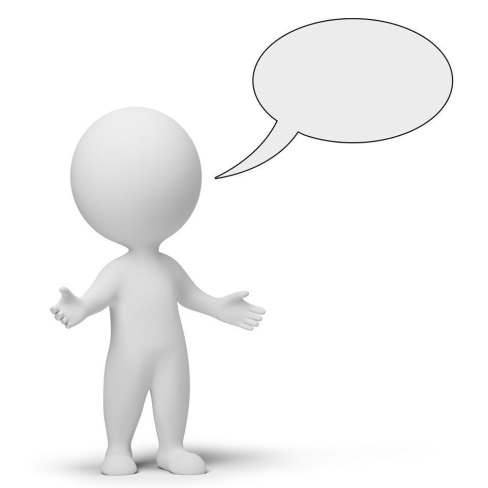 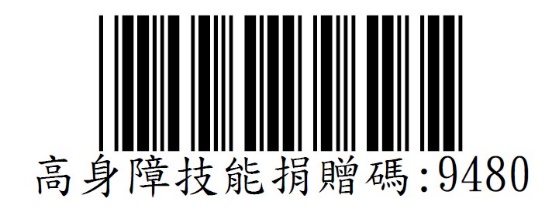                                          電子發票愛心碼捐贈流程：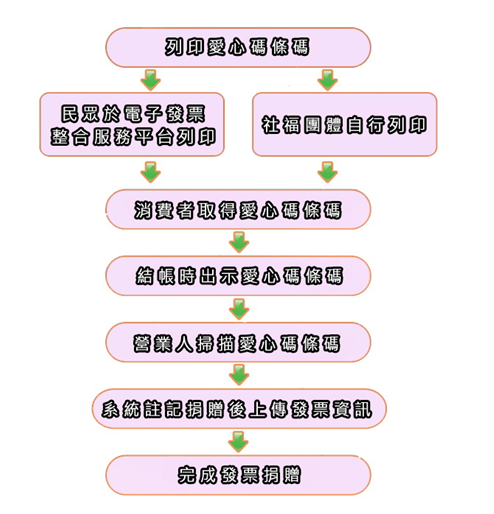 捐贈後會拿到交易明細，下端將註明發票捐贈「捐贈碼：9480」的訊息，就捐贈成功囉！捐贈方式：出示愛心條碼：電子發票試辦店家出示愛心條碼，即可完成捐贈。口述愛心碼：消費結帳時，與店員口述愛心碼，即可完成捐贈。7-11 ibon機台：持有iCash或悠遊卡至全省7-11 ibon消費，可將該筆電子發票捐贈給本會。線上捐贈：於財政部電子發票服務整合平台(https://www.einvoice.nat.gov.tw)透過自然人憑證或手機條碼註冊登入後，選擇欲捐贈電子發票，即可完成捐贈。